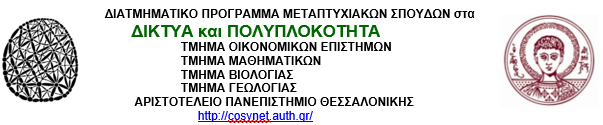 Α Ν Α Κ Ο Ι Ν Ω Σ ΗΠαρουσίαση Διπλωματικής ΕργασίαςΧρόνος: Πέμπτη 09 Σεπτεμβρίου 2021, ώρα 17:30Χώρος: Διαδικτυακά στον σύνδεσμο 
https://authgr.zoom.us/j/9934982464?pwd=QU9YaTZnOVNlOEtVU1hxTExaMEpRZz09 ΗμερομηνίαΤίτλος  Εργασίας Φοιτητής3-μελής Επιτροπή2021-09-09Αυτόματη κατάταξη ιατρικών απεικονίσεων υπερηχοτομογραφίας με την χρήση τεχνητών νευρωνικών δικτύωνAutomatic Classification of medical ultrasonography images using artificial neural networksΣτεφάνου ΓεώργιοςΜακρής Γ. (Επιβλέπων)Αντωνίου Ι.Μπράτσας Χ.